       Vocabulary Learning Homework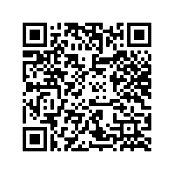 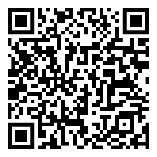       Year 8 German – Term 3.2 Week 1Part 1: Practise on Quizlet for 15 minutes. Do the following tasks: Write (both translating into English and into German); Spell (hear & type); Test (all questions).Parts 2-4 will take about 15 minutes. Part 2: Listen and repeat the word, then spell it in German, then write it in English. Access your audio file here (or scan the QR code above).	Part 3a) Associations: Click on the box next to the word that is most closely connected with the word in bold.Part 3b) Synonyms: Click on the box next to the word with the most similar meaning to the word in bold.Part 3c) Antonyms: Click on the box next to the word that has the opposite meaning to the word in bold.Part 3d) Word substitution: Click on the box next to all of the words that could replace the word in bold to form a grammatically correct sentence with a sensible meaning.Part 4: Speaking

Before you start Part 4, go to: vocaroo.com. It will open in a new tab. Click the red record button, then come back to this list of words.Say the German for the words below. Remember to say the word for ‘the’ if needed.Now go back to the Vocaroo window. Click on the red button. Click on "Save & Share". Copy & paste the URL for your Vocaroo recording here:Spell itWrite it in EnglishSpell itWrite it in English1728394105116121) die Insel3) der Eintrittdas Meerrufenvielleichtdie Kartefangenannehmenbaldverlieren2) der Wind4) planendie Reisevoraufstehender Ausflugdas Essendas Meerstarkbringen1) die Reise2) das Bootdie Kartedie Inselder Ausflugder Eintrittda Essendas Schiffder Preisdas Auto1) verlieren2) nachfindenanannehmenvoraufhörenaufwerdenzu1)Wir haben die Karte verloren.3) Er nimmt den Preis an.wollendas Meeranschauenden Windwerdenden Eintrittgebrachtdas Buch2) Das ist vielleicht richtig.4) Es gibt viele Fische im Meer.halbReiseweißSeevorInselganzschwimmen1strong7island2journey8to, towards, after3sea, ocean9brought (pp)4to bring10to lose5ago, in front of, before11lost (pp)6wind12half